เมื่อวันที่ 12 ตุลาคม 2566 นางนันทพร ทรงวิชา เครือข่าย กสทช. ภาคประชาชนจังหวัดบุรีรัมย์ 
พร้อมกับทีมผู้นำเครือข่าย ของจังหวัดบุรีรัมย์ ได้เข้าร่วมโครงการอบรมเพื่อพัฒนาศักยภาพผู้สูงวัยเพื่อป้องกันภัยจากการถูกหลอกลวงด้านเทคโนโลยี และภัยจากยาเสพติด โดยเครือข่าย กสทช. ร่วมกับ ศูนย์คุมประพฤติ
ภาคประชาชน ณ อาคารเอนกประสงค์เทศบาลตำบลนาโพธิ์ อำเภอนาโพธิ์ จังหวัดบุรีรัมย์ และได้ประชาสัมพันธ์ข้อมูลสิทธิขั้นพื้นฐานและการใช้เทคโนโลยีอย่างรู้เท่าทัน เป็นเรื่องใกล้ตัว และเพื่อเป็นประโยชน์และไม่ตกเป็นเหยื่อของมิจฉาชีพ ทำให้คนในชุมชนมีความรู้เท่าทันมิจฉาชีพ ชุมชนเกิดความเข้มแข็ง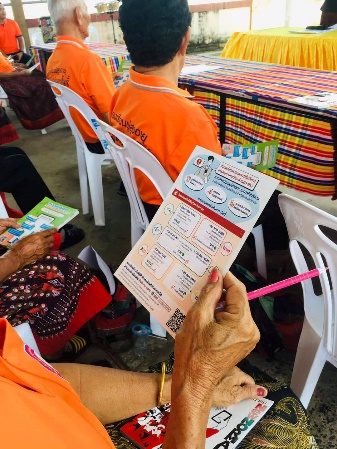 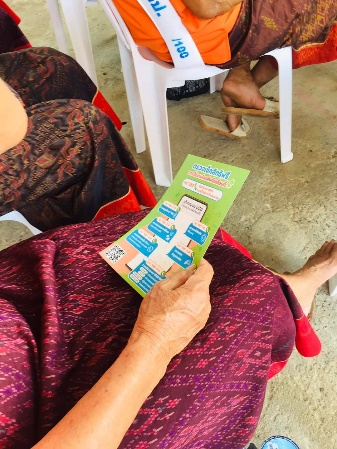 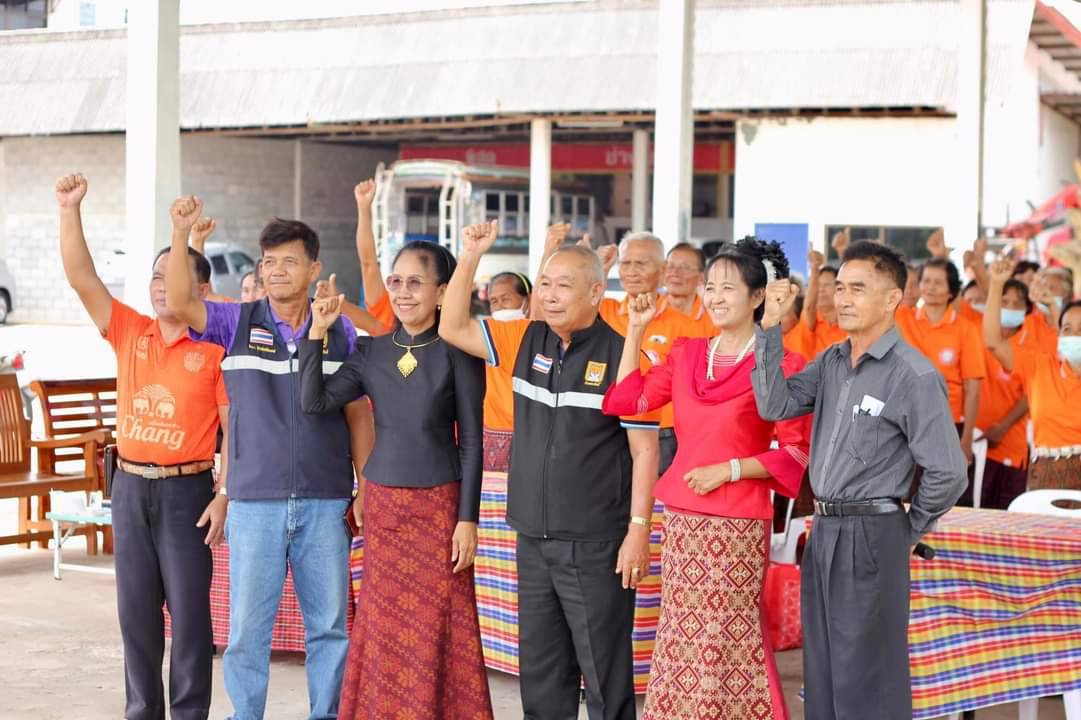 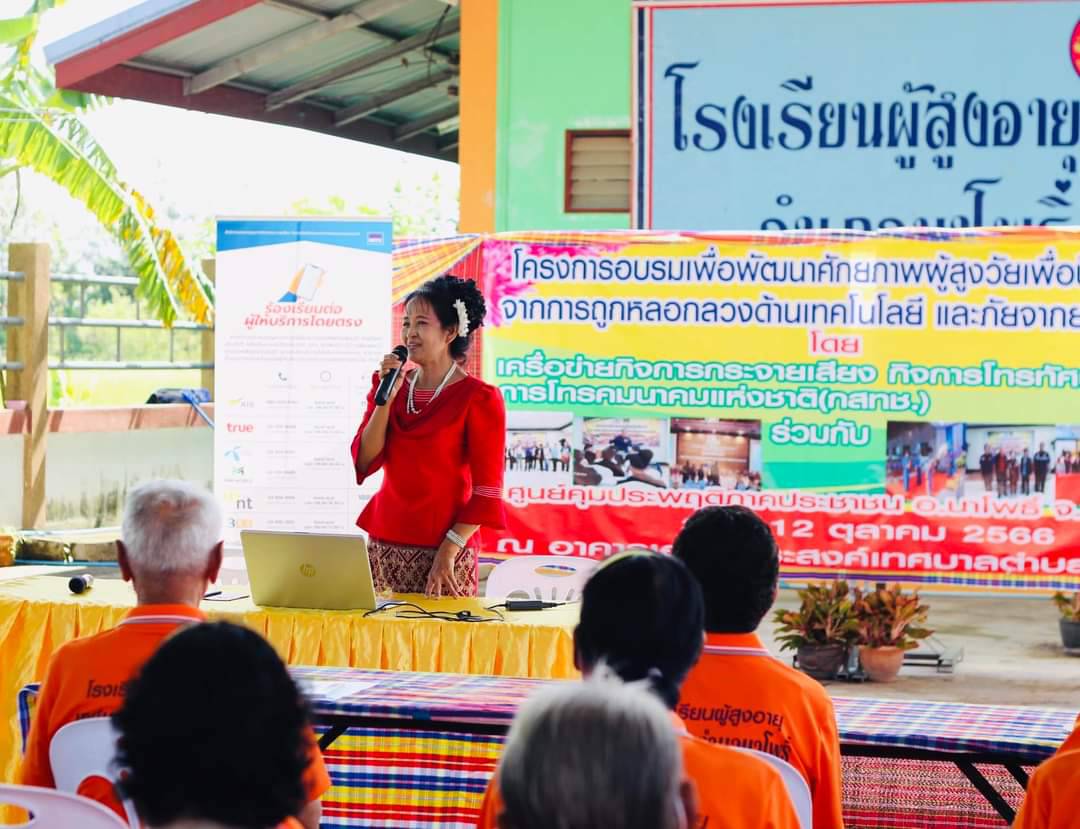 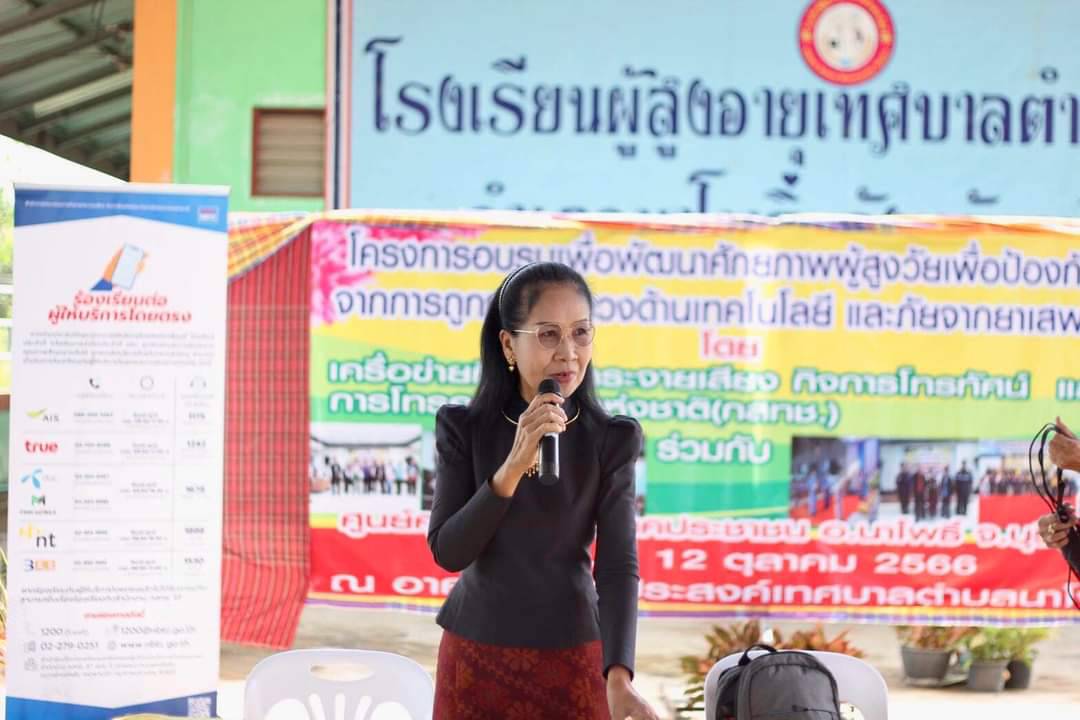 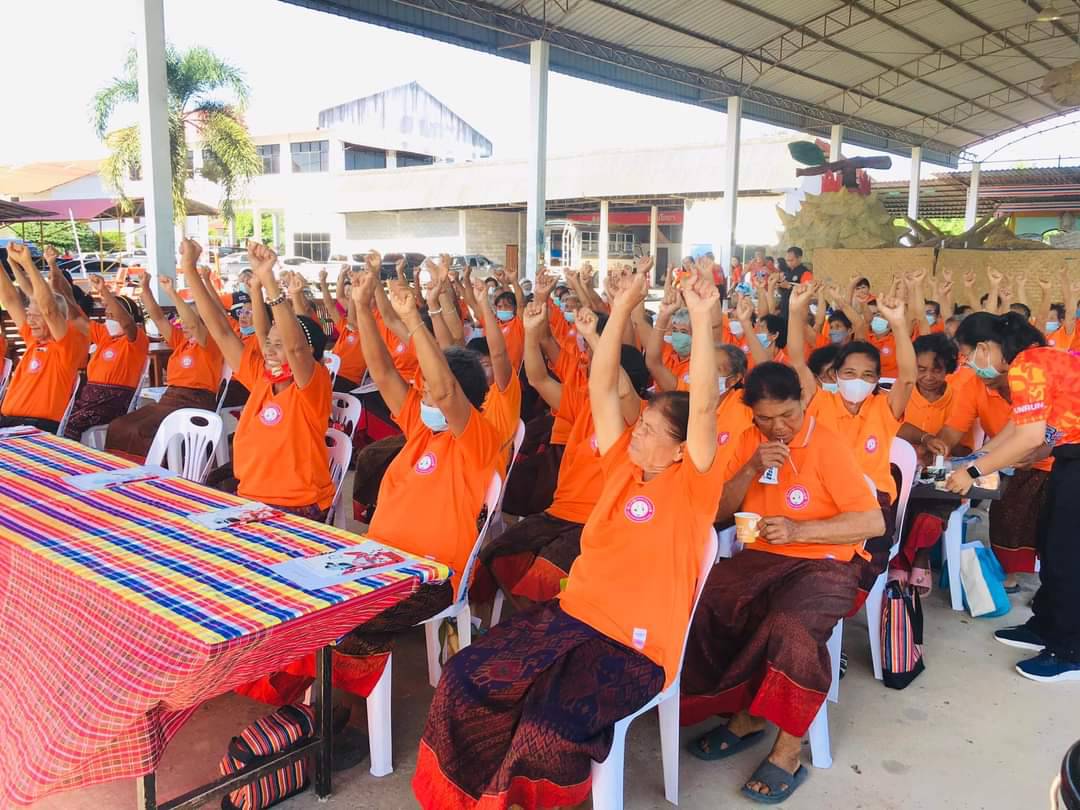 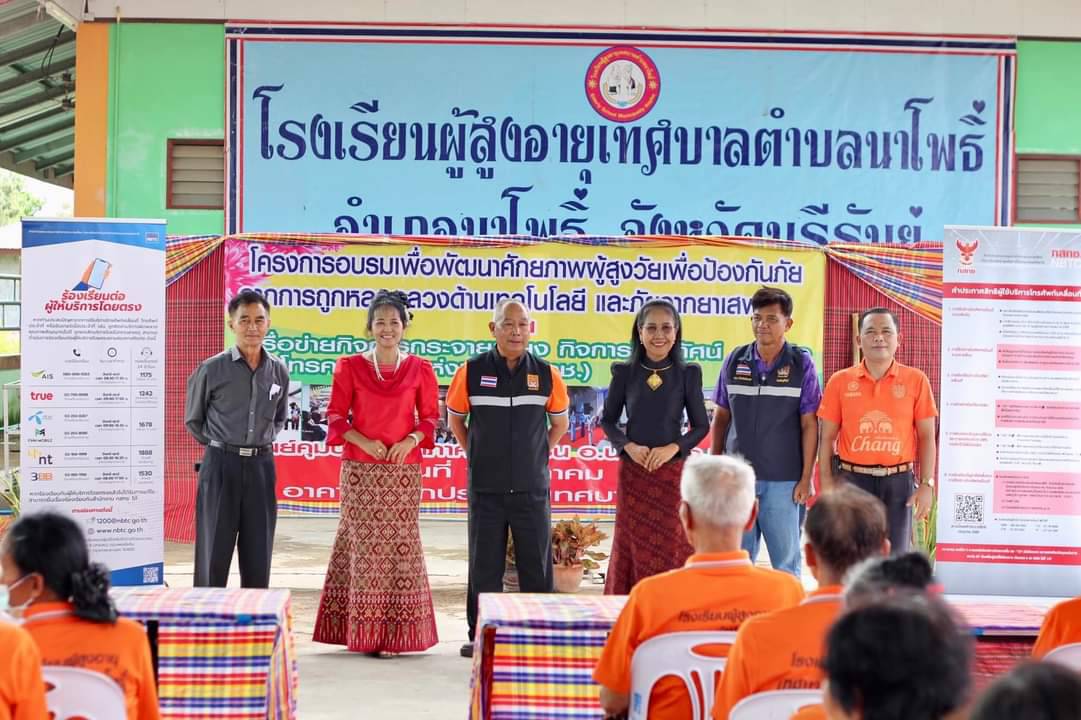 